Unit 3 Lesson 10: Measure with a Torn TapeWU True or False: Constant Difference (Warm up)Student Task StatementDecide if each statement is true or false. Be prepared to explain your reasoning.1 The Notebook ProblemStudent Task StatementJada and Han used an inch ruler to measure the short side of a notebook.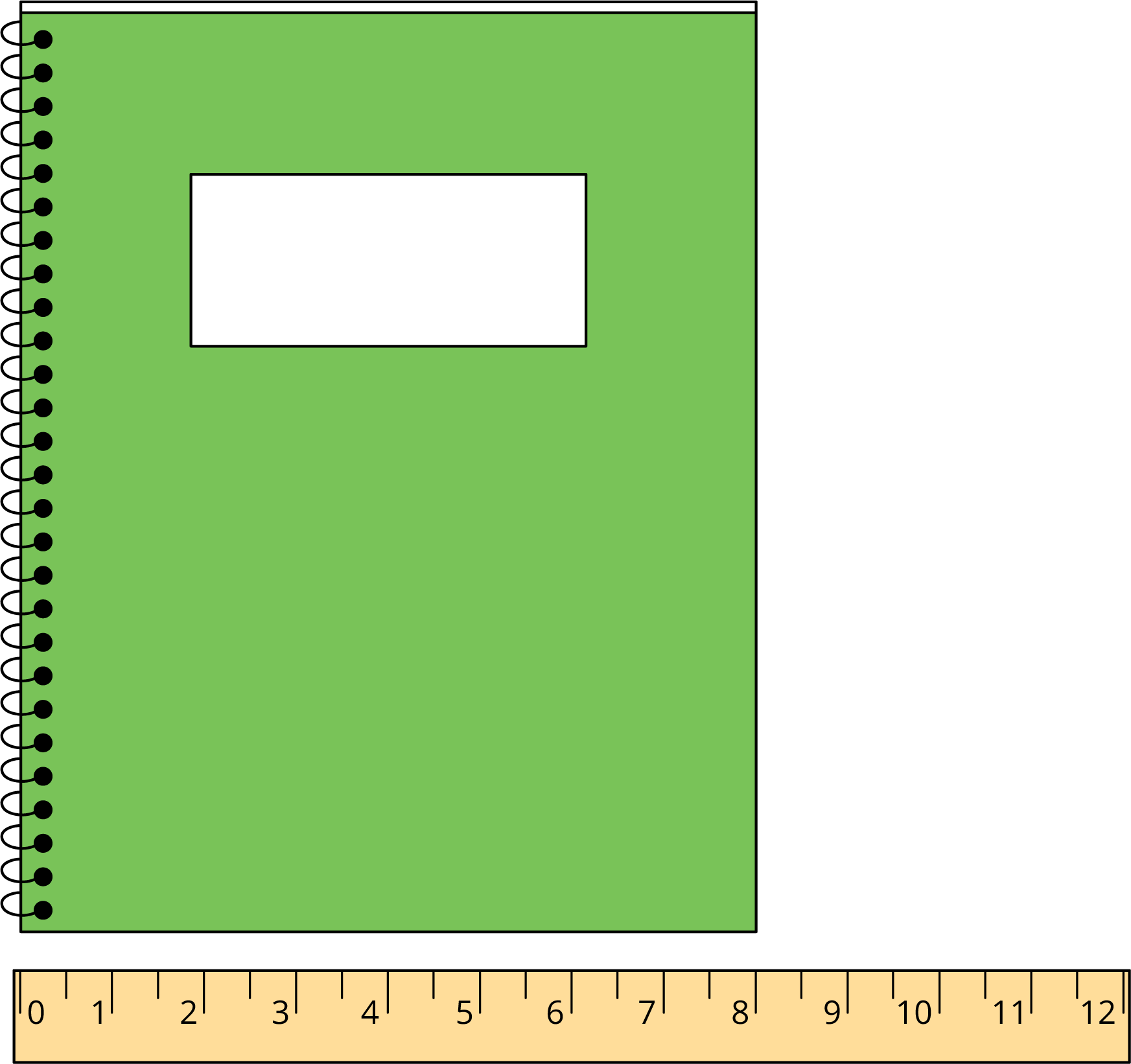 Han says 8 inches.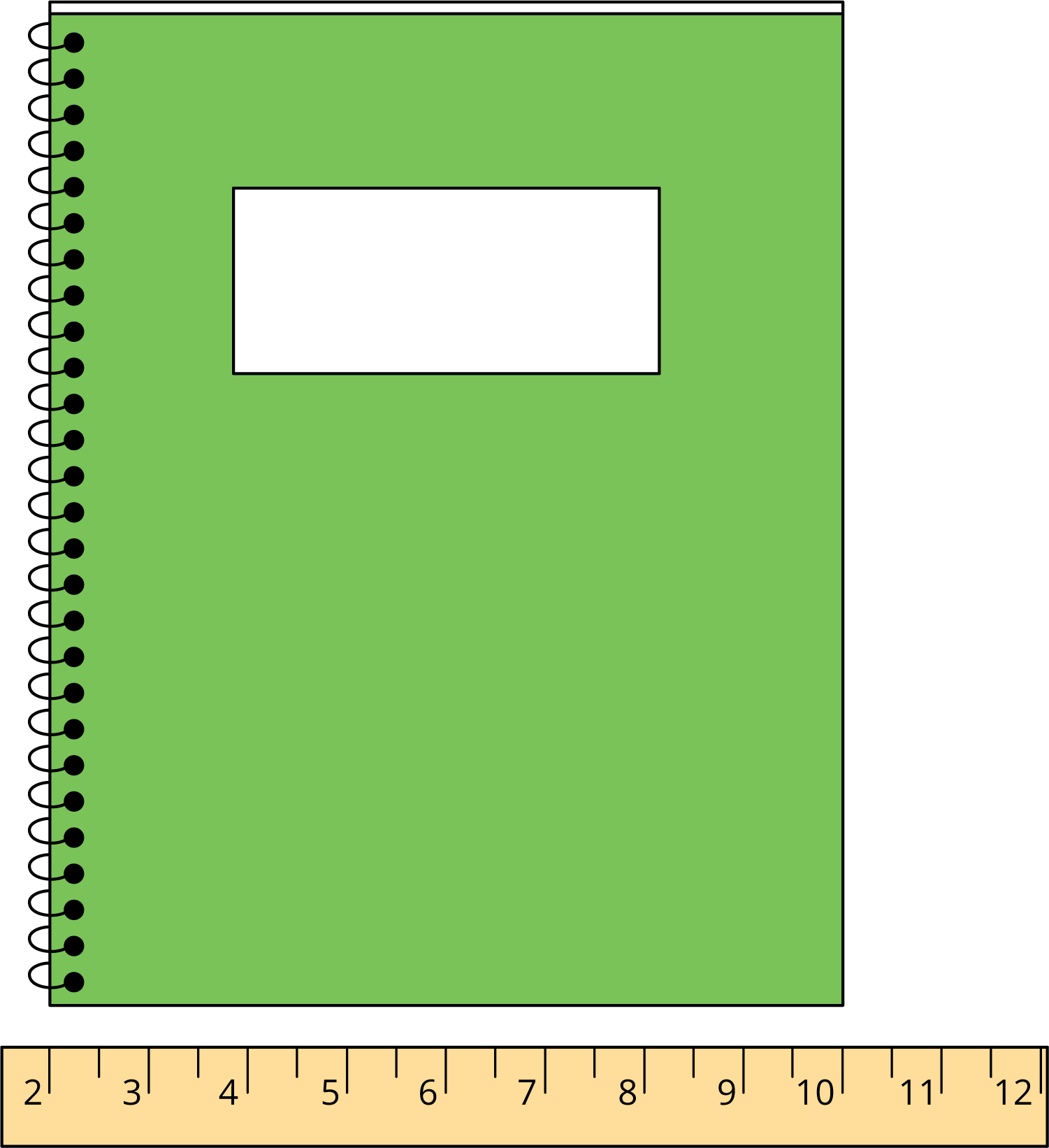 Jada says 8 inches.How did Han and Jada get the same measurement?Write an equation that could show Jada’s thinking.Measure an object using Jada’s method.I measured a ________________________________.I started with the number ____________.I ended with the number ____________.Equation: ________________________________.The length of my object is  ____________.What do you notice about you and your partner’s measurements?2 A Desktop to MeasureStudent Task StatementLin is measuring her desktop in inches.What is the length of the long side of the desktop? Show your thinking using drawings, numbers, or words.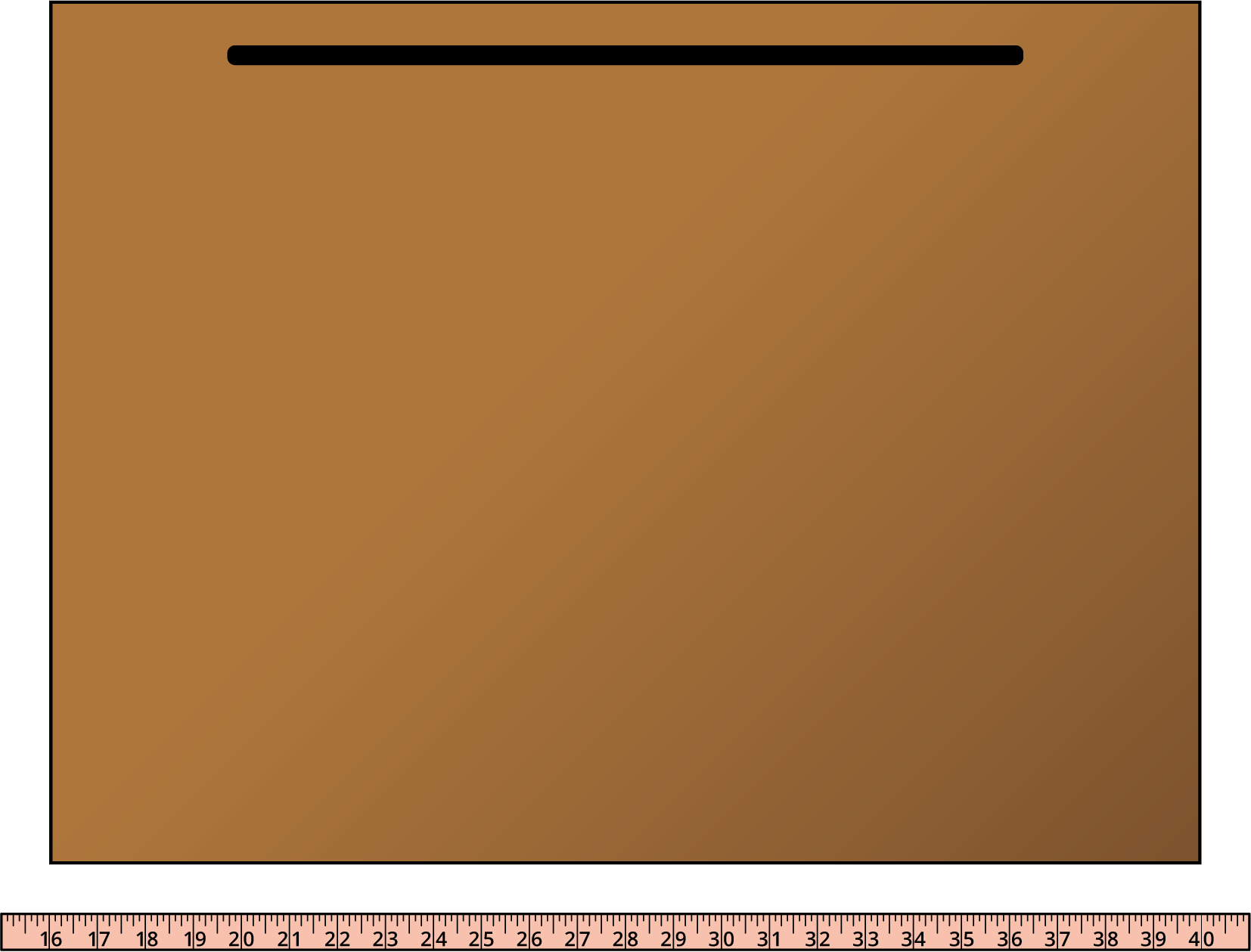 Equation: ________________________________The long side of the desktop is ______________.What is the length of the short side of the desktop? Show your thinking using drawings, numbers, or words.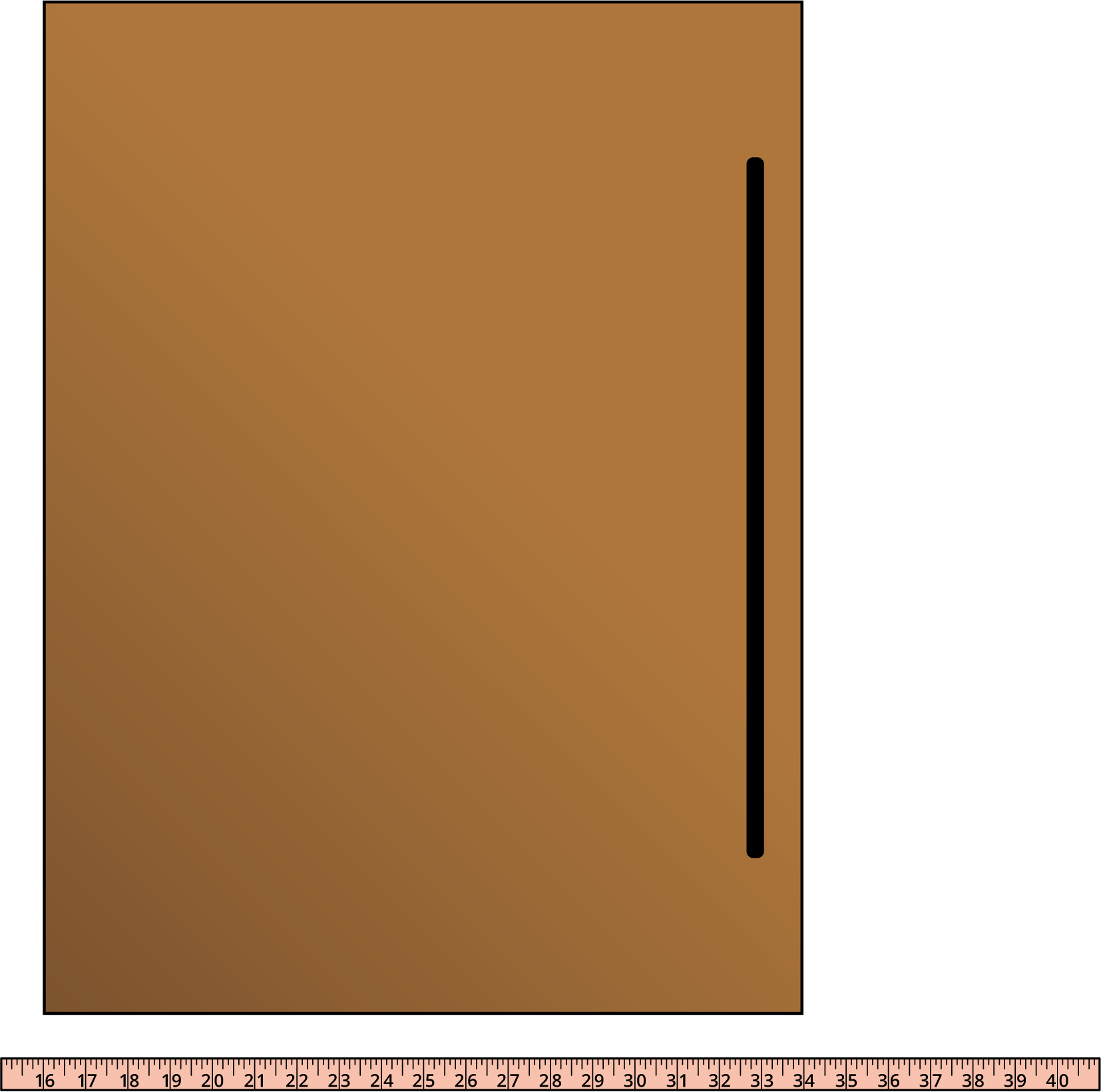 Equation: ________________________________The short side of the desktop is ____________.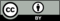 © CC BY 2021 Illustrative Mathematics®